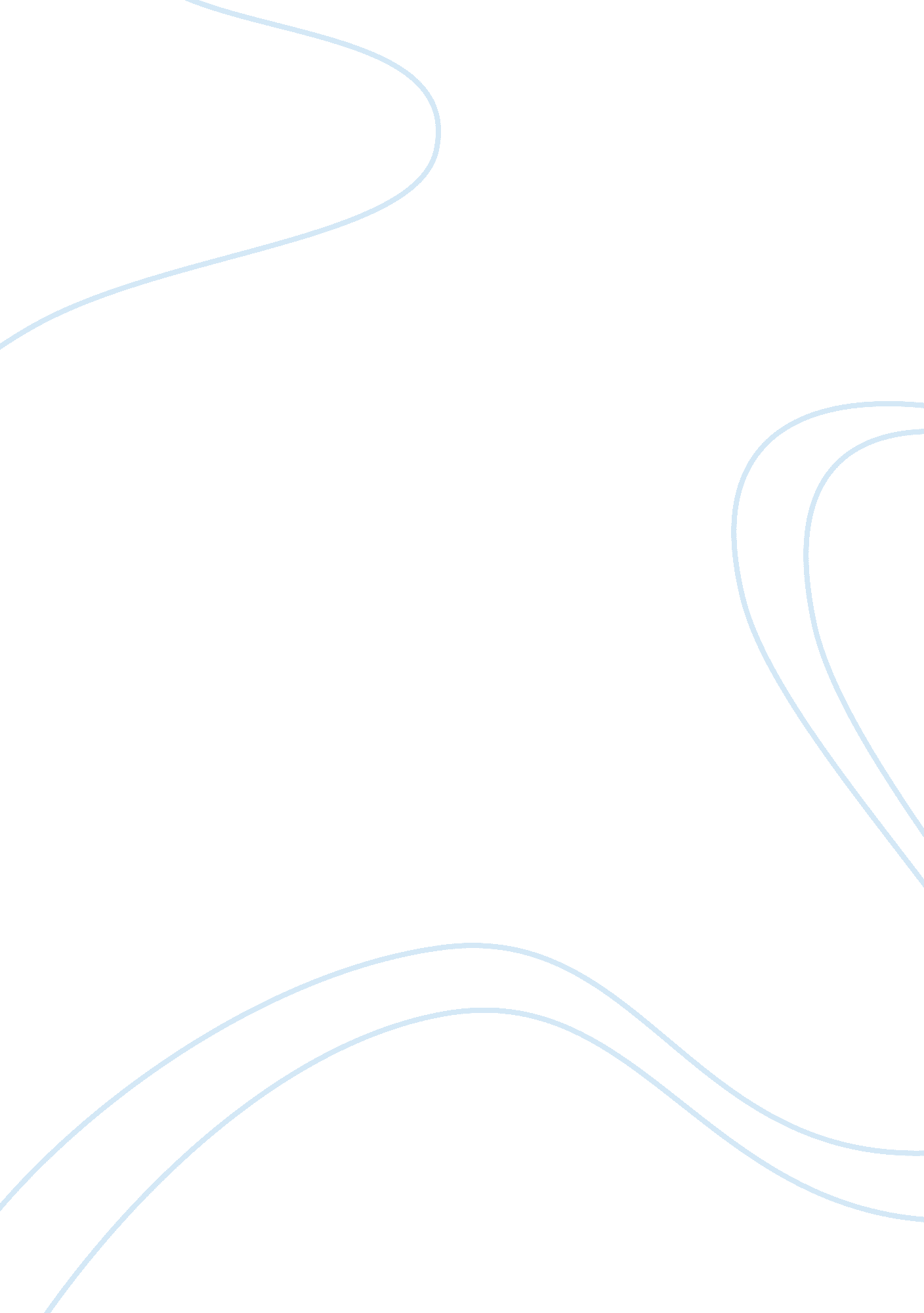 Why do you want to study in the us?Business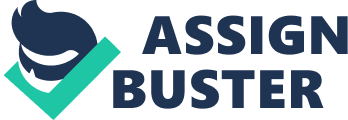 Hello, my name is Alland. I’m currently studying business management in a private university in Malang. I’ve always had a dream of studying in the US. And I have some reasons why I really want to study in the US. My first reason is because of the quality of education that universities in the US offer. US education system is considered as one of the best educational systems in the world. The second is… I want to improve my English skills. Certainly, being surrounded by English and using it on a daily basis can be a great and easy way to improve my language skills. I realize that English is the language of business and if I want to be successful in my career, I need to speak it well! And the third is because I want to extend my network. Thousands of students all over the world come to study in the US every year. US is obviously a really great environment to connect with people all around the world. I also really want to experience the American way of life. Living in the US will show me a new culture from a deeper perspective than ever before. I know that US is a home of multicultural societies, and I’m really excited to learn those cultures. As life in the US is very different from the life that I am used to, the adjustment process will be anything from easy to nerve wrecking and frustrating. But dealing with this new situation will make me grow and become more open to other perspectives on life. This condition will also help me building my confidence. I think these three points are the three main reasons why I want to study in the US. 